          -------------------------------------------------------------------------------------------------------------------------------------PLEASE COMPLETE THE FORM BELOW AND RETURN ON MONDAY, MARCH 4TH, 2013.  We apologize for the short notice of this field trip being confirmed and finalized, Yas Circuit was initially asking for a fee, so it took a number of meetings to reach an agreement.  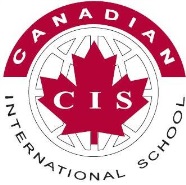 PARENT APPROVAL FIELD TRIP FORM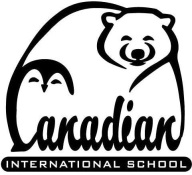 SCHOOL INFORMATION:  School Name: CANADIAN INTERNATIONAL SCHOOLStaff Member/Supervisor in Charge of Trip: ___Shannon Benson_____________________FIELD TRIP INFORMATION:TRIP DESTINATION (Include overnight details if required): __Yas Marina Circuit_______________TRIP DATE(S): ____Tuesday, March 5th, 2013________________________________________________CLASS(ES) or GRADE(S) INVOLVED: _____Grade 5 (2x classes)_______________________________TEAMS INVOLVED: ____N/A____________________________________________________________PURPOSE OF TRIP:___Race the electrical powered cars the students have built in science, which meets the outcomes from AB Program of Studies (S5-1 & S5-6) CHARGES TO STUDENT:  _____Free______________________________________________________RISK DETAILS: __No specific concerns  & Yas Circuit has medical staff on site_________SUPERVISION DETAILS:Number of Supervisors to be taken on trip:___4 (2 teaches, 2 parent volunteers)_______________________Name of Supervisors:  __Shannon Benson, Cassie McMann, Margret Fox (5S), Gaby Mathueson (5C) __TRANSPORTATION DETAILS:Method of Transport: BusContracted Service:_Yes Company Name:__ZK Transport    .Private Vehicle:_2x private company_Driver(s): 2Route Details: _Pick up at KG 2 bus gates, drop off at Drag Strip section of Yas Marina CircuitDeparture/Return Times:____ Depart CIS @ 12:30, Depart Yas @ 2:15 _____PARENT APPROVAL for:STUDENT NAME:______________________________________________________________________	I approve of my son’s/daughter’s attendance on this field trip and the planning regarding this trip.  I have also read the student conduct expectations on the back of this form.___________       I do NOT approve of my son’s/daughter’s attendance on this field trip.___________	Telephone Number where I can be reached on the day of the trip.Information about my child that field trip personnel need to know for this excursion:(Medical or other) _____________________________________________________________________              DATE_______________  20_____              Parent Signature: ___________________________